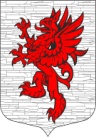 Местная администрациямуниципального образования Лопухинское сельское поселениемуниципального образования Ломоносовского муниципального районаЛенинградской областиПОСТАНОВЛЕНИЕот 24.03.2022года 								№ 42О типовой форме согласия на обработку персональных данных местной администрации муниципального образования Лопухинское сельское поселение МО Ломоносовского муниципального района Ленинградской областиРуководствуясь статьей 9 Федерального закона от 27.07.2006 № 152-ФЗ «О персональных данных», подпунктом «б» пункта 1 Перечня мер, направленных на обеспечение выполнения обязанностей, предусмотренных Федеральным законом «О персональных данных» и принятыми в соответствии с ним нормативными правовыми актами, операторами, являющимися государственными или муниципальными органами, утвержденного постановлением Правительства Российской Федерации от 21.03.2012 №211, местная администрация МО Лопухинское сельское поселениеПОСТАНОВЛЯЕТ:Утвердить типовую форму согласия на обработку персональных данных местной администрацией муниципального образования МО Ломоносовского муниципального района Ленинградской области.Считать утратившим силу постановление местной администрации МО Лопухинское сельское поселение от 01.06.2020 г. № 1043. Типовая форма согласия на обработку персональных данных подлежит опубликованию путем размещения на официальном сайте муниципального образования Лопухинское сельское поселение в информационно-телекоммуникационной сети «Интернет» Лопухинское-адм.рф.4. Контроль за исполнением настоящего постановления оставляю за собой.Глава   местной администрацииМО Лопухинское сельское поселение				Е.Н.АбакумовУТВЕРЖДЕНАПостановлением местной администрации МО Лопухинское сельское поселениеот 24.03.2022 г. № 42ТИПОВАЯ ФОРМА СОГЛАСИЯ НА ОБРАБОТКУ ПЕРСОНАЛЬНЫХ ДАННЫХ МЕСТНОЙ АДМИНИСТРАЦИИ МУНИЦИПАЛЬНОГО ОБРАЗОВАНИЯ ЛОПУХИНСКОЕ СЕЛЬСКОЕ ПОСЕЛЕНИЕЯ, __________________________________________________________, (фамилия, имя, отчество (при наличии) субъекта персональных данных или его представителя)проживающий (ая) по адресу ___________________________________________________________________________________________________________,(адрес места жительства субъекта персональных данных или его представителя)основной документ, удостоверяющий личность _________________________ ____________________________________________________________________________________________________________________________________,(наименование и номер основного документа, удостоверяющего личность субъекта персональных данных или его представителя, сведения о дате выдачи указанного документа и выдавшем его органе)являющийся (нужное отметить):☐ субъектом персональных данных;☐ представителем следующего субъекта персональных данных:__________________________________________________________________,(фамилия, имя, отчество (при наличии) субъекта персональных данных)проживающего (ей) по адресу __________________________________________________________________________________________________________,(адрес места жительства субъекта персональных данных)основной документ, удостоверяющий личность _________________________ ____________________________________________________________________________________________________________________________________,(наименование и номер основного документа, удостоверяющего личность субъекта персональных данных, сведения о дате выдачи указанного документа и выдавшем его органе)действующий(ая) на основании _________________________________________________________________________________________________________,(наименование и реквизиты документа, подтверждающего полномочия представителя субъекта персональных данных)в соответствии со статьей 9 Федерального закона от 27.07.2006 № 152-ФЗ «О персональных данных» настоящим подтверждаю, что свободно, своей волей и в своем интересе даю согласие местной администрации МО Лопухинское сельское поселение, находящейся по адресу: __________________________________________________________________ (указывается адрес органа местного самоуправления), на обработку в целях __________________________________________________________________ (указать цель (цели) обработки)следующих персональных данных (указываются персональные данные, на обработку которых дается согласие): 1)___________________________________________________________;2)___________________________________________________________;3)___________________________________________________________;4)___________________________________________________________;5)___________________________________________________________,то есть на совершение с указанными персональными данными действий (операций), совершаемых с использованием средств автоматизации или без использования таких средств, включая сбор, запись, систематизацию, накопление, хранение, уточнение (обновление, изменение), извлечение, использование, передачу (распространение, предоставление, доступ), обезличивание, блокирование, удаление, уничтожение (нужное подчеркнуть).	Обработка персональных данных поручена _________________________________________________________________.(наименование или фамилия, имя, отчество (при наличии) лица, осуществляющего обработку персональных данных по поручению органа местного самоуправления (наименование органа местного самоуправления), если обработка поручена такому лицуНастоящее согласие дано мной на срок с «__» _________ 20__ года  до «__» ___________ 20 __ года. Я оставляю за собой право отозвать свое согласие в любое время на основании письменного заявления. Подтверждаю, что мои права и обязанности в области защиты персональных данных мне разъяснены._______________________________________«___» ________ 20 __ г.(Ф.И.О (отчество при наличии) субъекта персональных данных или его представителя)(подпись)